Publicado en España el 12/05/2023 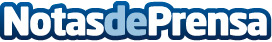 Plagas Madrid explica los factores a considerar al elegir una empresa de control de plagasAl encontrarse en la búsqueda de servicios de control de plagas de alta calidad, es importante elegir una empresa con experiencia y profesionalismoDatos de contacto:PLAGAS MADRIDFactores a considerar al elegir una empresa de control de plagas624 02 60 62Nota de prensa publicada en: https://www.notasdeprensa.es/plagas-madrid-explica-los-factores-a Categorias: Madrid Servicios Técnicos Hogar http://www.notasdeprensa.es